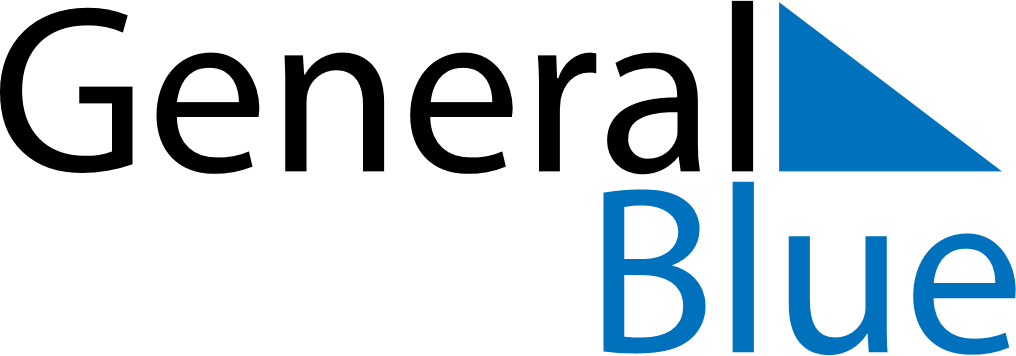 June 2024June 2024June 2024June 2024June 2024June 2024June 2024Kolari, Lapland, FinlandKolari, Lapland, FinlandKolari, Lapland, FinlandKolari, Lapland, FinlandKolari, Lapland, FinlandKolari, Lapland, FinlandKolari, Lapland, FinlandSundayMondayMondayTuesdayWednesdayThursdayFridaySaturday1Sunrise: 1:39 AM23345678Sunrise: 1:39 AMSunrise: 1:39 AMSunrise: 1:39 AMSunrise: 1:39 AMSunrise: 1:39 AMSunrise: 1:39 AMSunrise: 1:39 AMSunrise: 1:39 AM910101112131415Sunrise: 1:39 AMSunrise: 1:39 AMSunrise: 1:39 AMSunrise: 1:39 AMSunrise: 1:39 AMSunrise: 1:39 AMSunrise: 1:39 AMSunrise: 1:39 AM1617171819202122Sunrise: 1:39 AMSunrise: 1:39 AMSunrise: 1:39 AMSunrise: 1:39 AMSunrise: 1:39 AMSunrise: 1:39 AMSunrise: 1:39 AMSunrise: 1:39 AM2324242526272829Sunrise: 1:39 AMSunrise: 1:39 AMSunrise: 1:39 AMSunrise: 1:39 AMSunrise: 1:39 AMSunrise: 1:39 AMSunrise: 1:39 AMSunrise: 1:39 AM30Sunrise: 1:39 AM